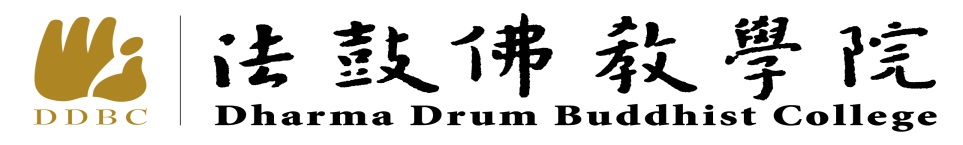 101學年度第1次通識教育委員會議紀錄會議名稱：101學年度第1次通識教育委員會議地    點：502教室會議時間：101年11月27日(星期二)15:0~17:00 主　　席：學士班主任果暉法師聯絡人/記錄：陳冠瑜電　　話：2498-0707#2372；傳真：2408-2492出席人員：蔡副校長伯郎、學務組長梅敬軒老師、研修中心主任果鏡法師、教務組長見弘法師、推廣中心主任廖本聖老師、語言翻譯中心主任溫宗堃、列席：校長室助理研究員辜琮瑜議　　程：一、主席致詞：與會人數已過半，可以開始開會。二、上次會議執行情形：三、報告事項：四、提案討論： 提案(一)：101 學年度第2學期學士班通識科目開課總表及各年級配當表(如附件1及2-1、2-2、2-3、2-4)，請議決。提案單位：學士班說    明：以下通識課程是否開設或新聘教師，請參考各級選課配當表及通識科目開課總表(以電腦螢幕顯示確認:決    議：上表之新開或停開照案通過，唯「人際溝通與信眾接引」改為「人際溝通與互動」、「人際溝通與情緒管理」或「人際溝通理論與技巧」。下學年起，評估學士班整體必、選修課程與學分數之均衡，並建議將「梵唄與儀軌(Ⅲ)(Ⅳ)」改為行門選修；「論文寫作」(必修)、「佛學英文選讀(Ⅰ)(Ⅱ)」(必修)及「基礎佛學日文(Ⅰ)(Ⅱ)」(選修)三科從通識課程改為專業課程。提案(二)：有關學士班新增學分學程之規劃案，請討論。 提案單位：學士班說    明：本案經校長指示，委由溫宗堃及辜崇瑜兩位教師設計學分學程。決    議：辜琮瑜老師已在規劃中，以後本案在其他會議討論。100學年度第2次通識課程委員會議100學年度第2次通識課程委員會議100學年度第2次通識課程委員會議100學年度第2次通識課程委員會議100學年度第2次通識課程委員會議100學年度第2次通識課程委員會議100學年度第2次通識課程委員會議提案
編號案    由決   議承辦單位執行情形完成日期擬處建議1101 學年度第1學期通識課程開課表(如附件1)，請議決。一、世界文明史擬新聘教師，若聘任不到教師，得委由學士班主任考量開設其他課程。二、上述其他擬新聘教師課程依規定辦理聘任作業。三、體育課：仍維持原有方式，上下學期不設檔修，待系統上線後，再行另行討論。學士班已完成101.09.01■結  案□繼續追蹤2101級入學生通識課程選課配當表(參附件2)，請議決照案通過。學士班已完成101.09.01■結  案□繼續追蹤3所有課程均改為學期制，原學年課程亦改為學期制，但第二學期設檔修，請議決。科目名稱有(l)(ll)必選修均設擋修。科目名稱(一)(二)(三)(四)或單一科目名稱設檔修。學士班已完成101.09.01■結  案□繼續追蹤入學年課程名稱開課年級討論事項98級論文寫作41012學期新增。(開課班級：100級)100級論文寫作21011學期停開1012學期。另因屬必修課程進入系統後，開課班級須採合班方式處理。(開課班級：100級)99級數學31012學期停開。99級人際溝通與信眾接引31012學期擬新開及新聘授課教師。101級網頁設計概論11012學期停開。101級大一國文11011學期分AB兩班開課有關分班之事宜，擬於101.12.5(三)舉行之課程委員會議追認。101進階大一國文11012學期分AB兩班開課